Publicado en  el 26/05/2014 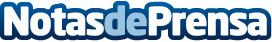 Bravofly celebra 10 años en el hangar de Air EuropaDatos de contacto:Air EuropaNota de prensa publicada en: https://www.notasdeprensa.es/bravofly-celebra-10-anos-en-el-hangar-de-air_1 Categorias: Turismo http://www.notasdeprensa.es